The AAUW-ABQ Board met on Monday July 6 via Zoom. The fact that the COVAID 19 pandemic is not slowing down, there may not be an in person general meeting in September. The Board plans to meet in early August and will make the decision based on the governor's guidelines.  Monique Dodd and Daniele Martin, newly elected Co-Vice Presidents for Membership were able to attend the meeting. Danielle was out of town. With Zoom she was able to participate in the meeting.  Rae Siporin presented a proposed budget for 2020. The board members voted to add a subscription to Zoom to the proposed budget. Below is the budget as approved by the board on July 6. ﻿AAUW Albuquerque Budget for 2020-2021ExpensesMeeting insurance . . . . . . . . . . . . . . . . . . . . . . . . . . . . . . . . . . . . . . . . . . . . . . . . . .$527Sec. of State Annual Report . . . . . . . . . . . . . . . . . . . . . . . . . . . . . . . . . . . . . . . . . . . $13P. O. Box rental . . . . . . . . . . . . . . . . . . . . . . . . . . . . . . . . . . . . . . . . . . . . . . . . . . . .$150Constant Contact . . . . . . . . . . . . . . . . . . . . . . . . . . . . . . . . . . . . . . . . . . . . . . . . . . .$181Zoom . . . . . . . . . . . . . . . . . . . . . . . . . . . . . . . . . . . . . . . . . . . . . . . . . . . . . . . . . . . . $150Yearbook . . . . . . . . . . . . . . . . . . . . . . . . . . . . . . . . . . . . . . . . . . . . . . . . . . . . . . . . . $300Newsletter. . . . . . . . . . . . . . . . . . . . . . . . . . . . . . . . . . . . . . . . . . . . . . . . . . . . . . . . .$155Membership expenses . . . . . . . . . . . . . . . . . . . . . . . . . . . . . . . . . . . . . . . . . . . . . . .$100Program and Social ExpensesPrograms . . . . . . . . . . . . . . . . . . . . . . . . . . . . . . . . . . . . . . . . . . . . . . . . . . . . . . . . .$250Meet and Greet . . . . . . . . . . . . . . . . . . . . . . . . . . . . . . . . . . . . . . . . . . . . . . . . . . . . $100December luncheon. . . . . . . . . . . . . . . . . . . . . . . . . . . . . . . . . . . . . . . . . . . . . . . . . $100Public policy. . . . . . . . . . . . . . . . . . . . . . . . . . . . . . . . . . . . . . . . . . . . . . . . . . . . . . . . $50Publicity . . . . . . . . . . . . . . . . . . . . . . . . . . . . . . . . . . . . . . . . . . . . . . . . . . . . . . . . . . . $50 Office Supplies . . . . . . . . . . . . . . . . . . . . . . . . . . . . . . . . . . . . . . . . . . . . . . . . . . . . .$100 Travel Funds/Convention . . . . . . . . . . . . . . . . . . . . . . . . . . . . . . . . . . . . . . . . . . . . .$250 Miscellaneous. . . . . . . . . . . . . . . . . . . . . . . . . . . . . . . . . . . . . . . . . . . . . . . . . . . . . . $100Total Expenses $2,576 ﻿IncomeMembership Dues (based on 80 members) . . . . . . . . . . . . . . . . . . . . . . . . . . . . .$1,4440Donations . . . . . . . . . . . . . . . . . . . . . . . . . . . . . . . . . . . . . . . . . . . . . . . . . . . . . . . . . $475Transfer from Business Market Account . . . . . . . . . . . . . . . . . . . . . . . . . . . . . . . . . .$661Total Income $2,576The Board has been using Zoom for their meetings. The ability to use Zoom will hopefully make it easier to members who are employed to participate. Danielle was out of town at the time of our board meeting. She was able to sign in and participate. The Zoom will be used for board meetings, committee meetings and possibly membership meetings. If we are unable to meet in person in the near future, the Board will consider hosting a general meeting on Zoom. The Board will be considering alternate ways that the Branch can meet.There has been discussion of the past few months about changing the governance structure of the branch. AAUW national staff is currently exploring alternative models for governance that branches could adopt. It has become more and more difficult for this branch to find members that are willing to serve as officers and as appointed officers of the board. Janet Matwiyoff, Sylvia Fink, Mary Moskal and Rae Siporin have agreed to work with me on exploring options. We will keep the membership informed.Shila Marek, retiring Membership Vice President reported on member renewal. Ten members will not be renewing as of the date of the meeting. Continuing efforts will be made to contact members that have not renewed. To be included in the 2020-2021 Yearbook, dues must be paid by August 1. Membership dues are $95, Life members pay $36 (state and local dues) and Honorary Life Members are not required to pay dues.Dues can be mailed to:Rae Siporin179 Loma del OroCorrales, NM 87048-6938Sylvia Fink has volunteered to update the branch website. AAUW national is in the process of revising the logos to meet Americans with Disabilities Act guidelines. Suzanne Weissman has agreed to continue posting the branch newsletter on the website. Thank you to Sylvia and Suzanne for volunteering to do these important tasks.If any member wishes to attend the board meeting on August 3, e-mail me and I will send an e-mail with the invitation to join the meeting. If you have questions about Zoom meetings, please contact me at pam1246@me.com.The STEM Task Force has been busy. Cheri Burch's report to the board is found below. Also below is information about a virtual celebration of the100th Anniversary Celebration of Women Voting. AAUW-NM and AAUW-ABQ is participating in this program along with other partners.I look forward to the day when we can meet again as a group. The board will do our best to keep the membership informed of issues and pertinent information.Patricia Maben, President(505) 504-2466pam1246@me.com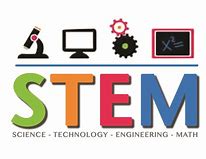 STEM Task Force Chair ReportWe supported the sending of Tech-Trek-in-a-Box to the 56 of our campers whose parents completed and submitted permission slips. To see pictures of the girls and their activities, see the AAUW-New Mexico Facebook page, follow the techtreknm Instragram account, and search for the hashtag #techtreknm2020 on either website.We are in the process of locating our 2015 alumnae to get correct addresses in order to send them hand-written high school graduation congratulation notes.We continue to represent AAUW at all levels with NMOST (NM Out-of-School Time Network) and NGCP (National Girls Collaborative Project), as well as local contacts with:·      Supercomputing Challenge (SCC): Celia Einhorn·      Big Brothers/Big Sisters (BBBS): Sharon Tenorio·      Air Force Research Lab (AFRL): Ronda Cole·      NM PBS: Laurel Wycoff·      Be Greater Than Average: Shelly Gruenig·      ¡Explored!: Edwina Andrade·      ABQ Biopark·      Natural History & Science MuseumCheri BurchSTEM Task Force Chair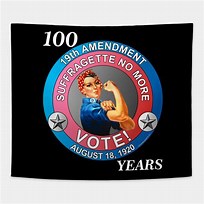 100 Years of Women VotingAAUW NM and AAUW NM Head of Public Policy, Pamelya Herndon, invite you to celebrate the 100th anniversary of the 19th amendment which reads:"The right of citizens of the United States to vote shall not be denied or abridged by the United States or by any State on account of sex. Congress shall have power to enforce this article by appropriate legislation."Below is a summary of the activities for the 100th Anniversary Celebration. We are even more excited as AAUW will be participating in and helping with the event.  The 100th Anniversary Celebration will begin Saturday, August 22 and continue through Saturday, August 29. Bree Ortiz, Community Events Division Manager will take the lead on the Programming and Activities for Saturday, August 22 - Tuesday, August 25 and for Thursday, August 27 through Saturday, August 29. I will take the lead on the Programming for Wednesday, August 26. The programming for August 26 will begin on a virtual platform at 4:00 pm and will continue through 7:00 pm (These are approximate times).   The proposed Run of the Day Events are as follows:Councilor Diane Gibson will open the programNext: A song performed by a woman vocalist depicting the struggles women encountered to get the 19th Amendment passedNext: One 18-year-old woman from each of the 33 counties in NM will join the virtual platform, through a video recording, explaining why she is voting in the 2020 Elections. The goal is to create a picture of women standing together, showing the strength and power of their vote, beginning the first year they are permitted to vote.Women from various cultures will tell stories of their struggle to vote. We will feature one Native American Woman, one Black Woman, one Hispanic Woman, on White WomanThe stories described above will be punctuated by one or more strong performances from women performing in one of the performing arts fields: i.e. spoken word, song, dance or the visual arts.  Next: Women from each of the 50 states, plus the District of Columbia, will be highlighted on the virtual screen all pledging to vote in the 2020 General Election to honor the goals and objectives of the 19th Amendment.We will have 30-second presentations by 3 women who are leading policymakers in our state: Governor Lujan Grisham, Deb Haaland and Xochitl Torres Small Next: Reveal the launch of a new program that will help Survivors of Domestic Violence have access to low interest rate financial resources and other resources that will help women leave their abusive partner while also emphasizing the need to legislation and policies that can be promulgated by those elected to represent our communities. The strength of voting will be shown 3 minutes presentation by Martha Burke on Economics, Women and the Power of VotingLeading female performers will provide the next presentations. The day will close with a presentation by Olivia Friedman as she reads excerpts from her newly released book entitled 2020 and Beyond, the Next Steps for WomenThe event will close with music provided by an all-female band.  I look forward to receiving your comments on the proposed program: Celebrating 100 years of Women Voting: Ages 18-108.Contact Information  AAUW Albuquerque E-mail: aauw.abqnm@yahoo.com  AAUW Albuquerque Branch Website: https://albuquerque-nm.aauw.net  AAUW Albuquerque Mail Address: PO Box 92643, Albuquerque, 87199-2643  Newsletter Editor: Patricia Maben, pam1246@me.com  AAUW New Mexico Website: https://aauw-nm.org  AAUW Website: AAUW.org  Albuquerque Branch of AAUW | PO Box 92643, Albuquerque, NM 87109